Środa, 17.06.2020Cel: rozwijanie umiejętności mnożenia.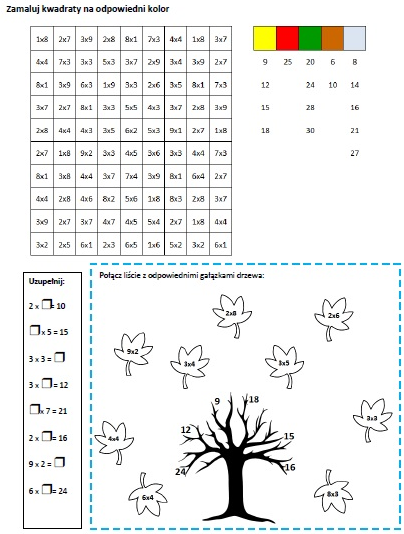 